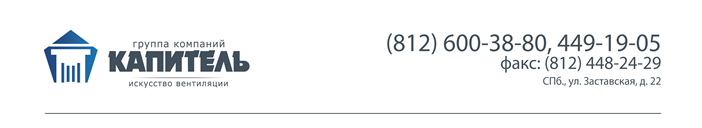 БЛАНК - ЗАКАЗ НА ПРЯМОУГОЛЬНЫЙ НИППЕЛЬ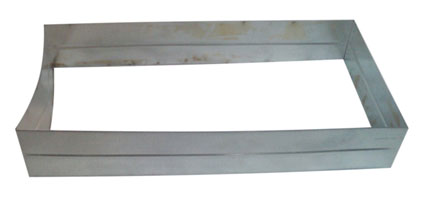 . №А х В (мм)       L (мм)Шина (e/ш 20, e/ш 30)КоличествоПримечание